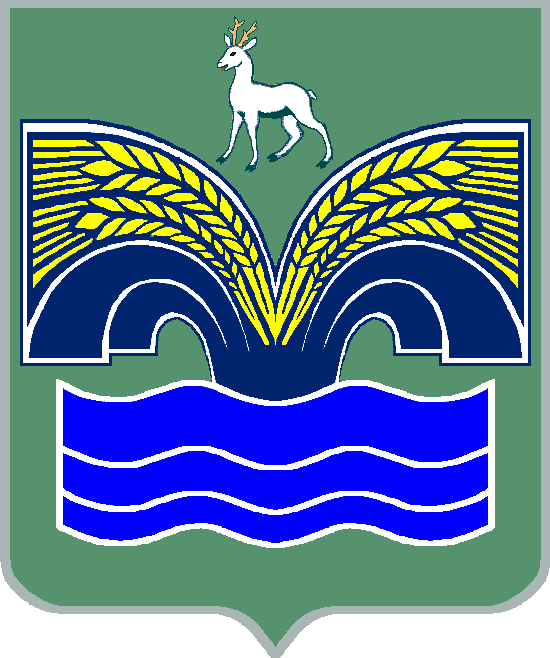 АДМИНИСТРАЦИЯГОРОДСКОГО  ПОСЕЛЕНИЯ НОВОСЕМЕЙКИНОМУНИЦИПАЛЬНОГО РАЙОНА КРАСНОЯРСКИЙСАМАРСКОЙ ОБЛАСТИПОСТАНОВЛЕНИЕ от 31  января  2019  года № 18В соответствии со статьей 8.2 Федерального закона от 26.12.2008 г. № 294-ФЗ  «О защите прав юридических лиц и индивидуальных предпринимателей при осуществлении государственного контроля (надзора) и муниципального контроля»  и Уставом городского поселения Новосемейкино, администрация городского поселения Новосемейкино  постановляет:1. Утвердить прилагаемую Программу профилактики нарушений юридическими лицами и индивидуальными предпринимателями обязательных требований на 2019 год.	2.Опубликовать настоящее Постановление в газете «Красноярский вестник» и разместить  на официальном сайте администрации муниципального района Красноярский Самарской области в разделе «Поселения».	3.Контроль за исполнением настоящего Постановления оставляю за собой.     Глава  городского поселения Новосемейкино                                                    В.И.Лопатин                Приложение к постановлению Администрациигородского поселения Новосемейкиноот « 31» января  2019 г. № 18ПРОГРАММАпрофилактики нарушений юридическими лицами и индивидуальными предпринимателями обязательных требований на 2019 годРаздел I. Виды муниципального контроляРаздел II. Планируемые мероприятия по профилактике нарушений№ п/пНаименование вида муниципального контроляНаименование органа, уполномоченного на осуществление муниципального контроля в соответствующей сфере деятельности1231.Муниципальный контроль за обеспечением сохранности автомобильных дорог местного значенияАдминистрация городского поселения НовосемейкиноУправление строительства и  жилищного коммунального хозяйства администрации м .р.Красноярский2.Муниципальный контроль в области торговой деятельности Администрация городского поселения Новосемейкино управление потребительского  рынка администрации м .р.Красноярский3. Муниципальный жилищный контрольАдминистрация городского поселения Новосемейкинокомитет по управлению муниципальной собственностью  м .р.Красноярский 4.Муниципальный земельный контрольАдминистрация городского поселения Новосемейкинокомитет по управлению муниципальной собственностью  м .р.Красноярский5.Муниципальный лесной контрольАдминистрация городского поселения Новосемейкинокомитет по управлению муниципальной собственностью  м .р.Красноярский№ п/пНаименование мероприятияСрок реализации мероприятияОтветственный исполнитель12341.Размещение на официальном сайте администрации муниципального района Красноярский Самарской области в разделе «Поселения» для каждого вида муниципального контроля перечней нормативных правовых актов или их отдельных частей, содержащих обязательные требования, оценка соблюдения которых является предметом муниципального контроля, а также текстов соответствующих нормативных правовых актов.до 28  февраля2019 годаКарташова Ю.А.Лукьянова Е.В.2.Информирование юридических лиц, индивидуальных предпринимателей по вопросам соблюдения обязательных требований, в том числе посредством: - разработки и опубликования руководств по соблюдению обязательных требований по каждому виду муниципального контроля;- проведения разъяснительной работы в средствах массовой информации и на официальном сайте администрации муниципального района Красноярский Самарской области в разделе «Поселения».- устного консультирования по вопросам соблюдения обязательных требований, письменных ответов на поступающие письменные обращения.В течение годаПостоянно в течение года (по мере необходимости)Постоянно в течение года(по мере необходимости)Карпова О.Н.Смирнов П.В.3.В случае изменения обязательных требований, органы муниципального контроля:- подготавливают и распространяют комментарии о содержании новых нормативных правовых актов, устанавливающих обязательные требования, внесенных изменениях в действующие акты, сроках и порядке вступления их в действие;- рекомендации о проведении необходимых организационных, технических мероприятий, направленных на внедрение и обеспечение соблюдения обязательных требований.В течение года(по мере необходимости)В течение года (по мере необходимости)Карташова Ю.А.Карпова О.Н. Смирнов П.В.4.Обобщение практики осуществления в соответствующей сфере деятельности муниципального контроля, с указанием наиболее часто встречающихся случаев нарушений обязательных требований с рекомендациями в отношении мер, которые должны приниматься юридическими лицами, индивидуальными предпринимателями в целях недопущения таких нарушений, в том числе:1 квартал2019 года(за 2018 год)4.1.муниципальный контроль за обеспечением сохранности автомобильных дорог местного значениядо 01 марта 2019 годаКарпова О.Н.Калиненкова Т.В.4.3муниципальный контроль в области торговой деятельности до 01 марта 2019 годаКарпова О.Н.4.4муниципальный жилищный контрольдо 01 марта 2019 годаКарташова Ю.А.Веретенникова Н.Н.4.5муниципальный земельный контрольдо 01 марта 2019 годаСмирнов П.В.Буякова Е.С.4.6муниципальный лесной контрольдо 01 марта 2019 годаСмирнов П.В.5.Размещение на официальном сайте администрации муниципального района Красноярский Самарской области в разделе «Поселения» обобщений практики осуществления муниципального контроля, в том числе с указанием наиболее часто встречающихся случаев нарушений обязательных требований с рекомендациями в отношении мер, которые должны приниматься юридическими лицами, индивидуальными предпринимателями1 квартал2019 годаКарташова Ю.А.Лукьянова Е.В.6.Составление и направление предостережений о недопустимости нарушения обязательных требований в соответствии с частями 5 - 7 статьи 8.2 Федерального закона от 26.12.2008 № 294-ФЗ  «О защите прав юридических лиц и индивидуальных предпринимателей при осуществлении государственного контроля (надзора) и муниципального контроля» (если иной порядок не установлен федеральным законом)Постоянно,при наличии сведений о готовящихся нарушениях или о признаках нарушений обязательных требованийКарташова Ю.А.Смирнов П.В.Карпова О.Н.7.Разработка и утверждение Программы профилактики нарушений юридическими лицами и индивидуальными предпринимателями обязательных требований на 2020 год27 декабря2019 годаБрюханова Н.АЗахарова О.Н.